Лето – самая любимая пора детей. Можно целыми днями проводить время на свежем воздухе, что позволит максимально укрепить детский организм.Детский сад – особое учреждение, практически это второй дом для его сотрудников и детей. А свой дом всегда хочется сделать уютным и теплым. . Время проведенное детьми в саду в основном проходит на воздухе – на площадке.Каждый год мы ломаем голову над тем, как выйти из положения и обустроить участок.Нехватка материальных средств на приобретение различного оборудования, игр способствует развитию творчества воспитателей и родителей.Каждое лето территория детского сада преображается стараниями воспитателей и родителей. Все оформление и пособия делаются из бросового материала.Вот, что у нас получилось в этом сезоне. Приятно выходить гулять, когда тебя окружают красота и уют. 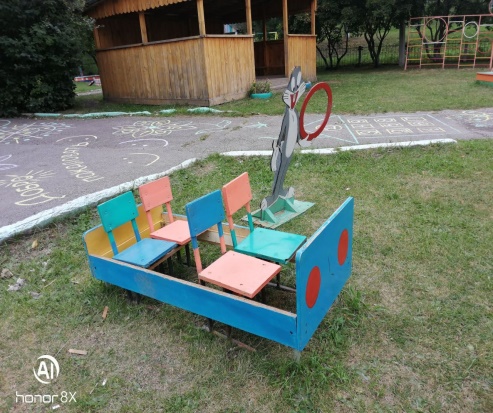 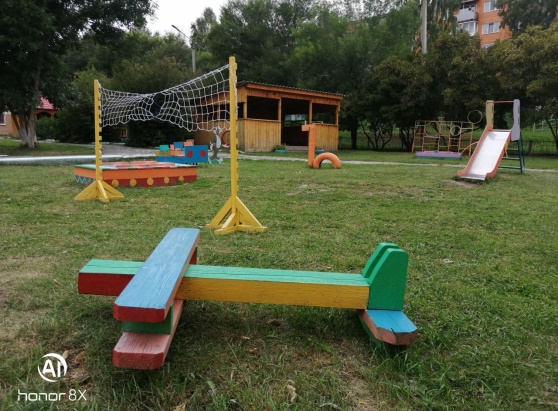 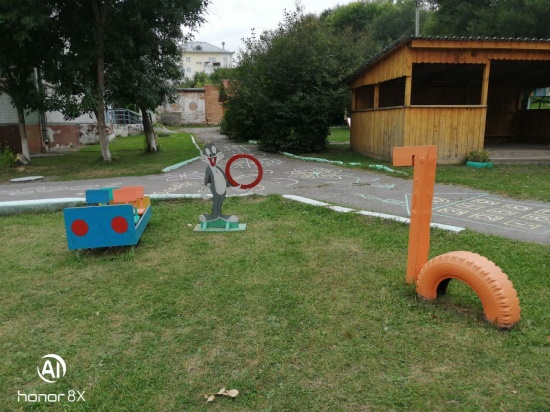 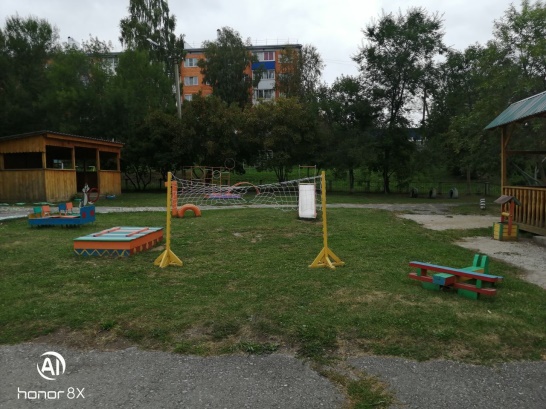 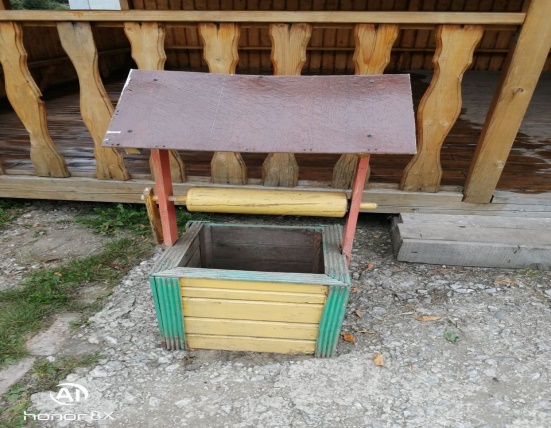 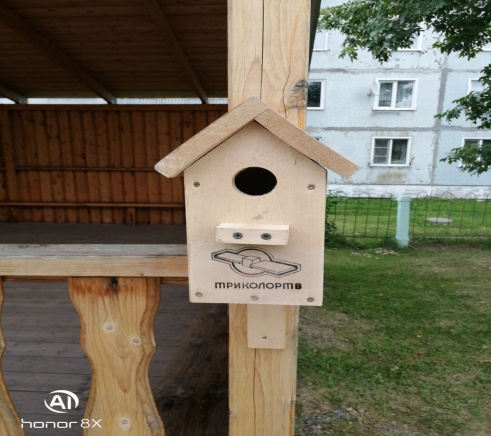 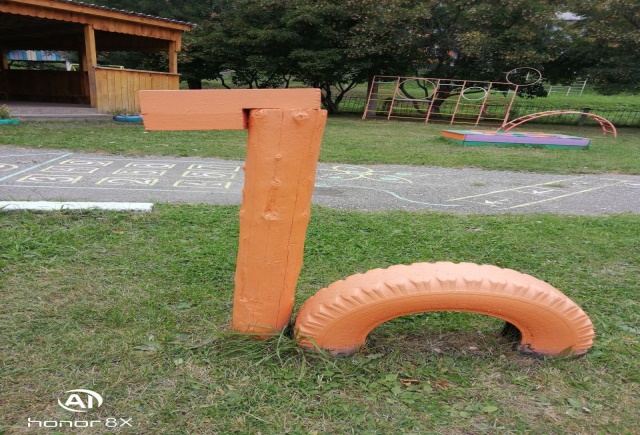 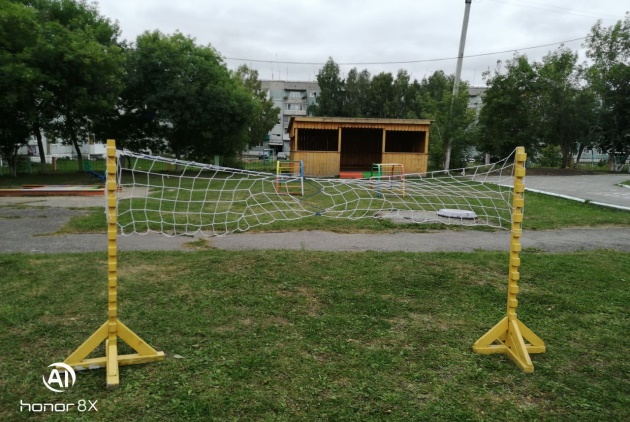 